Certificate of AppreciationAmerican AssociationOf   University WomenCalifornia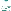 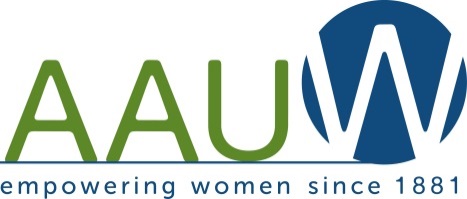 (Insert Name Here)For your significant contributions to the mission of AAUW   Leadership FundCathy Foxhoven, Co-President							      Dianne OwensJane Niemeier, Co-President 							       AAUW CA Fund Chair   AAUW California               		Breaking Through Barriers 2018                                 		for Women and  Girls